Ivan Šimonović, candidat au Comité des droits de l'homme 2025-2028 Érudit et praticien émérite dans le domaine des droits de l'homme et de la prévention des atrocités à l'ONU, aux organismes d'expertises, à la société civile et au gouvernement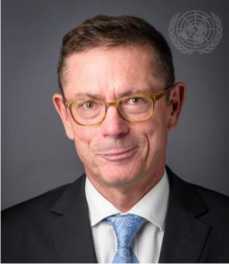 Nom et prénom : Ivan ŠimonovićDate et lieu de naissance : 2 mai 1959, Zagreb, CroatieLangues de travail : croate, anglais, allemand, italien.Position/fonction actuelle :RP de la Croatie auprès des Nations Unies à New York / Professeur à la faculté de droit de Zagreb (retournant au service académique actif en 2024)Président de la Commission de consolidation de la paix des Nations Unies (PBC) (2023 - 2024)Vice-président du Conseil économique et social des Nations Unies (ECOSOC) (2023 - 2024)Membre de la Commission internationale contre la peine de mort (ICDP)Directeur général du Centre interuniversitaire de Dubrovnik (IUC) et co-directeur du cours sur la prévention des atrocités criminelles et les droits de l'hommePrincipales activités professionnelles :Professeur à la faculté de droit de l'Université de Zagreb de théorie du droit, de droits de l'homme et de relations internationales, a publié plus d'une centaine de livres et d'articles (de 1986 au présent)Professeur invité : Brisbane, Leeds et Penn (2016 - 2020)Conseiller spécial du SGNU sur la responsabilité de protéger (2016 - 2018)Chercheur invité principal et boursier, Columbia University, New York (2016 - 2018)Sous-Secrétaire général des Nations Unies aux droits de l'homme, chef du bureau de New York (2010 - 2016)Ministre de la Justice de la République de Croatie (2008 - 2010)Agent de la Croatie devant la Cour internationale de Justice (CIJ) (2000 - 2010)Vice-recteur de l'Université de Zagreb (2007 - 2008), vice-doyen de la faculté de droit (2005 - 2006)Vice-Ministre des Affaires étrangères de Croatie (2003-2004 et 2005-2006)RP de Croatie (1996 - 2002) et président de l'ECOSOC (2002 - 2003)Formation :1994 - Bourse de recherche, Faculté de droit, Université de Graz, Autriche1993 - Bourse postdoctorale Fulbright, Yale Law School, New Haven, États-Unis1990 - Doctorat, Faculté de droit, Université de Zagreb, Croatie1984 - Master en Administration Publique, Zagreb, Croatie1982 - Bachelier en droit, Faculté de droit, Université de Zagreb, CroatieAutres activités principales dans le domaine relevant au mandat de l'organe conventionnel concerné :Conseil consultatif, Institut d'Auschwitz (2022 - au présent)Co-président du Groupe des amis de la R2P à l'ONU à New York (2021 - au présent)Coordinateur de toutes les activités liées à la pandémie de COVID-19 de l'AGNU (2021 - 2022)Conseil consultatif, Global Centre for R2P (2019 - au présent)Organisateur principal des événements de l'ONU sur l'abolition de la peine de mort (2013 - 2016)Commission pour la démocratie par le droit, CdE (2007 - 2008)Commission européenne contre le racisme et l'intolérance CdE (2007 - 2008)Président de l'Association des Nations Unies de Croatie (2006 - 2008)Chef de délégation, première session extraordinaire de la Commission des droits de l'homme de l'ONU (1993)Vice-président (Croatie) de la Conférence mondiale sur les droits de l'homme (1993)Plénipotentiaire de Croatie sur les questions humanitaires pendant le conflit (1992 - 1995)Liste des publications les plus récentes dans le domaine :Do we need the UN? (Avons-nous besoin de l'ONU ?) Zbornik PFZ, 73, (2-3) 561-591 (2023)Towards Evidence Based Atrocity Prevention (Vers une prévention des atrocités fondée sur des preuves) (avec Bellamy, A. J), Journal of International Peacekeeping, 24, (3-4), 285-566 (2021)Why does fight against the death penalty matter? (Pourquoi la lutte contre la peine de mort est-elle importante ?) Zbornik PFZ, 70, (2-3) (2020)Atrocity Crimes and Preventive Diplomacy (Atrocités criminelles et diplomatie préventive), Global Center for R2P (2020)Das OHCHR als Prometheus ? (Le HCDH en tant que Prométhée ?) German Review on the UN, Vol. 66, n° 6 (2018)Prix :Légion d'honneur de la République françaisePrix des droits de l'homme du Comité Helsinki de CroatieMembre de l'Académie mondiale des arts et des sciencesMembre de l'Académie européenne des sciences et des artsCinq hautes décorations croates